Obrazac „Metodičkih preporuka za ostvarivanje odgojno-obrazovnih ishoda predmetnih kurikuluma i međupredmetnih tema za osnovnu i srednju školu“Obrazac „Metodičkih preporuka za ostvarivanje odgojno-obrazovnih ishoda predmetnih kurikuluma i međupredmetnih tema za osnovnu i srednju školu“OSNOVNI PODACIOSNOVNI PODACIIme i prezimeDarinka ŠimunčićZvanjeProfesor fizičke kulture Naziv škole u kojoj ste trenutačno zaposleniOš Ljudevita Modeca KriževciAdresa elektroničke pošteDarinka.simuncic@skole.hrNaslov metodičkih preporuka Kružna postavaPredmet (ili međupredmetna tema)Tjelesna i zdravstvena kulturaZa međupredmetnu temu obavezno navesti u sklopu kojega nastavnoga predmeta se izvodi. Dodatno može i sat razrednika ili izvannastavna aktivnost, ali najmanje jedan nastavni predmet je obavezan.Razred8.razredOBVEZNI ELEMENTIOBVEZNI ELEMENTIOdgojno-obrazovni ishod (oznaka i tekst iz kurikuluma predmeta ili međupredmetnih tema objavljenih u NN)OŠ A.8.1. Izvodi strukture gibanja koje su povezane s temeljnim kineziološkim teorijskim i motoričkim znanjimaOŠ B.8.1.Izvodi primjerene vježbe za razvoj motoričkih i funkcionalnih sposobnostiOŠ C.8.1..4/5.2OŠ D.8.1. Izvodi jednostavnije vježbe za aktivaciju sustava za kretanje i pravilno držanje.OŠ D.8.4.Primjenjuje motoričke aktivnosti u slobodno vrijeme. Tijek nastavnoga sataUvodno – pripremni dio sata, trajanje 12 minuta;Glavni dio sata, trajanje 23 minute;Završni dio sata, trajanje 5 minutaOpis svih aktivnosti (što rade učenici, a što učitelj/nastavnik)Uvodno – pripremni dio sata, 12 minuta, širina dvorane ( 20m )-škola trčanja : vježbe zagrijavanja za cijelo tijelo. Učitelj opisuje i demonstrira zadanu vježbu, uočava i ispravlja pogreške. Učenici izvode vježbe oblikovanja koje pripremaju zglobno - mišićni sustav za daljnje napore. Učitelj obilazi učenike i po potrebi ih ispravlja.Kružna postava, 6 motoričkih zadatakaZavršni dio: istezanjeSadržaji koji se koriste u aktivnostimaHodanje, trčanje, poskociPripremne vježbe:Kruženje rukama naprijed i natragNaizmjenično jednom rukom uzručenje -  druga ruka priručenjeIzbacivanje potkoljeniceZabacivanje potkoljenicePoskoci naizmenično lijeva - desna noga, tijelo u zasuk suprotno od nogeSrednji skipKrižni koraci početna lijeva - desna nogaVisoki skipGlavni A dio sata: postavljaju se motorički zadaci ežbama koje se izvode jedna za drugom. Zadano vrijeme rada je 30 sekundi, a dužina oporavka  je 30 sekundi. Brzo izvođenje vježbi i brza izmjena, i  svaka postava pokriva drugu topološku regiju tijela. Nakon jednog kruga vježbanja učenici imaju minutu odmora. Početak vježbanja je Hop!, a kraj Stop!, slijedi promjena. 1.kosi sklekovi na švedskoj klupi (TARZAN)2.povaljka na trbuhu u mjestu ( SUPERMAN)3.prelaz koordinacijskih ljestvi u niskom skipu ( trčanje sa niskim podizanjem bedara)( FLASH )4.preskakivanje vijače sunožno sa međuposkokom ( ŽABICA )5. trčanje oko markera ( PTICA TRKAČICA)6.plank ( daska) ( HULK)B dio sata: mini odbojka 3:3, košarka na jedan koš, mini rukometVježba istezanjaPomagala: štoperica, švedska klupa, markeri (2), vijače  (4), koordinacijske ljestve, msle strunjače (4) Primjeri vrednovanja za učenje, vrednovanja kao učenje ili naučenog uz uputeVršnjačko vrednovanje – učenici su podijeljeni u grupu od 4 učenika, svi istovremeno izvode svoje zadatke. Nakon što prođu sve stanice,  na kraju izvedbe vrednuju svoju grupu i sebe u grupi.                                               Nakon što vrednuju pogledaju svoje liste za vrednovanje, te rasprave o tome. Vrednovanje naučenog: nakon početnog vrednovanja učenici kontinuirano prate napredak poboljšanja svojih motoričkih i funkcionalnih sposobnosti u svojim listama.               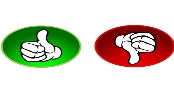 Razrađeni problemski zadaci, zadaci za poticanje kritičkog razmišljanja, kreativnosti i/ili istraživački zadaci; ovisno o predmetu i nastavnoj temiDODATNI ELEMENTIDODATNI ELEMENTIPoveznice na više odgojno-obrazovnih ishoda različitih predmeta ili očekivanja međupredmetnih temaUČITI KAKO UČITIuku D.4/5.2.Suradnja s drugima. Učenik ostvaruje dobru komunikaciju s drugima, uspješno surađuje u različitim situacijama i spreman je zatražiti i ponuditi pomoć.UČITI KAKO UČITIUkuB4/5.2 Praćenje. Učenik prati učinkovitost učenja i svoje napredovanje tijekom učenja.ZDRAVLJEB.4.1.A. Odabire primjerene odnose i komunikaciju.GRAĐANSKI ODGOJ I OBRAZOVANJEOSOBNI I SOCIJALNI RAZVOJ osr B4.2.Suradnički uči i radi u timuZDRAVLJEB.4.1.B Razvija tolerantan odnos prema drugima.B4.1.C. Analizira vrste nasilja, mogućnosti izbjegavanja sukobai načina njihova nenasilnog rješavanjaAktivnost u kojima je vidljiva interdisciplinarnostHodanje i trčanje – analiza pravocrtnoga gibanja, FIZIKAPripremne vježbe, vježbe oblikovanja – primjenjuje I.Newtonov zakon, FIZIKAAktivnosti koje obuhvaćaju prilagodbe za učenike s teškoćamaUčenici s teškoćama će odrađivati ono što im je naporno lakšim tempom, kraće vrijeme trajanja izvođenja vježbi a duži odmor.Aktivnosti za motiviranje i rad s darovitim učenicimaDarovitim učenicima se može ukazati da potpuno pravilno izvode vježbe te da pojačaju  tempo izvođenja.Upute za kriterijsko vrednovanje kompleksnih i problemskih zadataka i/ili radova esejskoga tipaProjektni zadaci (s jasnim scenarijima, opisima aktivnosti, rezultatima projekta, vremenskim okvirima)Projektni zadatak: Primijeniti ove vježbe u slobodno vrijeme dva puta tjedno kroz mjesec dana. Prikaz  mlađim učenicima na jednom satu TZK. Poveznice na multimedijske i interaktivne sadržajeZdrav život za sveAtletski klub KriževciPrijedlozi vanjskih izvora i literatureNA MJESTA, POZOR…hodanje i trčanje u tjelesnoj i zdravstvenoj kulturi/ Viktor Šnajder,Sportska stručna biblioteka, Zagreb 1997.Materijalni  opis: 52 str.,meki uvez. Metodika nastave tjelesnog i zdravstvenog odgojapedagoskapraksa.ucoz.comOpća kineziološka metodika/ Boris Neljak, Zagreb 2013.,Materijalni opis: str.150, tvrdi uvez.